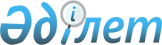 "2021-2023 жылдарға арналған Аққайың ауданының Шағалалы ауылдық округінің бюджетін бекіту туралы" Солтүстік Қазақстан облысы Аққайың ауданы мәслихатының 2021 жылғы 8 қаңтардағы № 44-28 шешіміне өзгерістер енгізу туралыСолтүстік Қазақстан облысы Аққайың ауданы маслихатының 2021 жылғы 19 шілдедегі № 4-18 шешімі
      Солтүстік Қазақстан облысы Аққайың ауданының мәслихаты ШЕШТІ:
      1. "2021-2023 жылдарға арналған Аққайың ауданының Шағалалы ауылдық округінің бюджетін бекіту туралы" Солтүстік Қазақстан облысы Аққайың ауданы мәслихатының 2021 жылғы 8 қаңтардағы № 44-28 шешіміне (Нормативтік құқықтық актілерді мемлекеттік тіркеу тізілімінде № 6940 болып тіркелген) келесі өзгерістер енгізілсін:
      1-тармақ жаңа редакцияда жазылсын:
      "1. 2021-2023 жылдарға арналған Аққайың ауданының Шағалалы ауылдық округінің бюджеті осы шешімге тиісінше 1, 2 және 3-қосымшаларға сәйкес, оның ішінде 2021 жылға мынадай көлемдерде бекітілсін:
      1) кірістер – 231 237 мың теңге:
      салықтық түсімдер – 2961 мың теңге;
      салықтық емес түсімдер – 0 мың теңге;
      негізгі капиталды сатудан түсетін түсімдер - 0 мың теңге;
      трансферттер түсімі – 228 276 мың теңге;
      2) шығындар -232 253,5 мың теңге;
      3) таза бюджеттік кредиттеу - 0 мың теңге:
      бюджеттік кредиттер - 0 мың теңге;
      бюджеттік кредиттерді өтеу - 0 мың теңге;
      4) қаржы активтерімен операциялар бойынша сальдо - 0 мың теңге:
      қаржы активтерін сатып алу - 0 мың теңге;
      мемлекеттің қаржы активтерін сатудан түсетін түсімдер - 0 мың теңге;
      5) бюджет тапшылығы (профициті) - -1016,5 мың теңге;
      6) бюджет тапшылығын қаржыландыру (профицитін пайдалану) - 1016,5 мың теңге:
      қарыздар түсімі - 0 мың теңге;
      қарыздарды өтеу - 0 мың теңге;
      бюджет қаражатының пайдаланылатын қалдықтары – 1016,5 мың теңге.";
      көрсетілген шешімнің 1-қосымшасы осы шешімнің қосымшасына сәйкес жаңа редакцияда жазылсын.
      2. Осы шешім 2021 жылғы 1 қаңтардан бастап қолданысқа енгізіледі. 2021 жылға арналған Аққайың ауданының Шағалалы ауылдық округінің бюджеті
					© 2012. Қазақстан Республикасы Әділет министрлігінің «Қазақстан Республикасының Заңнама және құқықтық ақпарат институты» ШЖҚ РМК
				
      Солтүстік Қазақстан облысы
Аққайың ауданы мәслихатының хатшысы 

______ Е. Жәкенов
Солтүстік Қазақстан облысыАққайың ауданы мәслихатының2021 жылғы 19 шілдедегі№ 4-18 шешімінеқосымшаСолтүстік Қазақстан облысыАққайың ауданы мәслихатының2021 жылғы 8 қаңтардағы№ 44-28 шешіміне1- қосымша
Санаты
Сыныбы
Кіші сыныбы
Кіші сыныбы
Атауы
Сомасы, мың теңге
1) Кірістер
231237
1
Салықтық түсімдер
2 961
04
Меншікке салынатын салықтар
2 961
1
1
Мүлікке салынатын салықтар
69
3
3
Жер салығы
426
4
4
Көлік құралдарына салынатын салық
2 466
2
Салықтық емес түсімдер
0
06
Басқа салықтық емес түсімдер
0
1
1
Басқа салықтық емес түсімдер
0
3
Негізгі капиталды сатудан түсетін түсімдер
0
4
Трансферттердің түсімдері
228276
02
Мемлекеттiк басқарудың жоғары тұрған органдарынан түсетiн трансферттер
228276
3
3
Аудандардың (облыстық маңызы бар қаланың) бюджетінен трансферттер
228276
Функционалдық топ
Кіші функция
Бюджеттік бағдарламаның әкімшісі
Бағдарлама
Атауы
Сомасы, мың теңге
2) Шығындар
232253,5
01
Жалпы сипаттағы мемлекеттік қызметтер
13 658
1
Мемлекеттiк басқарудың жалпы функцияларын орындайтын өкiлдi, атқарушы және басқа органдар
13658
124
Аудандық маңызы бар қала, ауыл, кент, ауылдық округ әкімінің аппараты
13 658
001
Аудандық маңызы бар қала, ауыл, кент, ауылдық округ әкімінің қызметін қамтамасыз ету жөніндегі қызметтер
13 658
07
Тұрғын-үй коммуналдық шаруашылық
2813
3
Елді мекендерді абаттандыру
2813
124
Аудандық маңызы бар қала, ауыл, кент, ауылдық округ әкімінің аппараты
2813
008
Елді мекендердегі көшелерді жарықтандыру
1613
009
Елді мекендердің санитариясын қамтамасыз ету
900
011
Елді мекендерді абаттандыру мен көгалдандыру
327
08
Мәдениет, спорт, туризм және ақпараттық кеңістiк
11 622,2
1
Мәдениет саласындағы қызмет
11622,2
124
Аудандық маңызы бар қала, ауыл, кент, ауылдық округ әкімінің аппараты
11 622,2
006
Жергілікті деңгейде мәдени-демалыс жұмыстарын қолдау
11 622,2
13
Басқа
204133
9
Басқа
204133
124
Аудандық маңызы бар қала, ауыл, кент, ауылдық округ әкімінің аппараты
204133
040
Өңірлерді дамытудың 2025 жылға дейінгі бағдарламасы шеңберінде өңірлерді экономикалық дамытуға жәрдемдесу бойынша шараларды іске асыруға ауылдық елді мекендерді жайластыруды шешуге арналған іс-шараларды іске асыру
644
Аудандық маңызы бар қала, ауыл, кент, ауылдық округ әкімінің аппараты
203489
057
"Ауыл-Ел бесігі" жобасы шеңберінде ауылдық елді мекендердегі әлеуметтік және инженерлік инфрақұрылым бойынша іс-шараларды іске асыру
203489
3) Таза бюджеттік кредиттеу
0
Бюджеттік кредиттер
0
Бюджеттік кредиттерді өтеу
0
4) Қаржы активтерімен операциялар бойынша сальдо
0
Қаржы активтерін сатып алу
0
Мемлекеттің қаржы активтерін сатудан түсетін түсімдер
0
5) Бюджет тапшылығы (профициті)
-1016,5
6) Бюджет тапшылығын қаржыландыру (профицитін пайдалану):
1016,5
Қарыздар түсімі
0
Погашение займов
0
Санаты
Сыныбы
Кіші сыныбы
Кіші сыныбы
Атауы
Сомасы, мың теңге
8
Бюджет қаражатының пайдаланылатын қалдықтары
1016,5
01
Бюджет қаражаты қалдықтары
1016,5
1
1
Бюджет қаражатының бос қалдықтары
1016,5